Velkommen tilParlamentsmøte 5/2020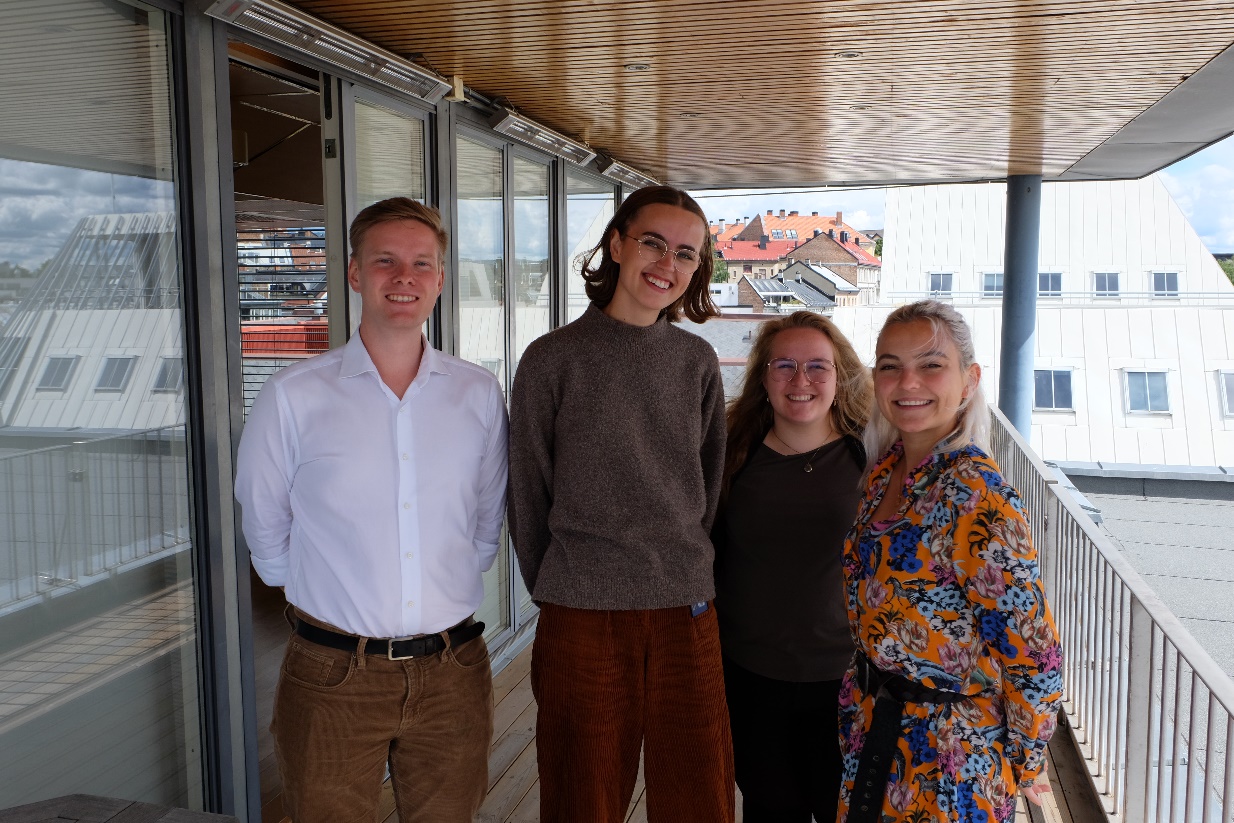 Innkalling til:Parlamentsmøte 5/2020Til: 	 	Representanter i Studentparlamentet m/varaKopi til:	OsloMet v/prorektor for utdanning, Norsk studentorganisasjon (NSO), Velferdstinget i Oslo og Akershus (VTOA), Studentombudet ved OsloMet, International Students Union at OsloMet (ISU), Studentparlamentet ved UiO, Universitas, Khrono, Radio Nova, Studentråd ved OsloMet, Studentenes Fakultetsråd ved OsloMet og Studentrepresentanter i Universitetsstyret Tidsplan og saksliste for møtet:Tidsplanen er veiledende. Dette er det første fysiske møtet siden januar. AU ser det som hensiktsmessig at møtet foregår fysisk, siden parlamentet skal diskutere og vedta handlingsplanen for det kommende året og studentenes krav til ny campus. Til: Studentparlamentet (SP)Fra: Organisasjonskonsulent (OK) KonstitueringPSak 00/20 a, b, c, d og ea) Valg av ordstyrer, referent og tellekorps Forslag til vedtak:Marius Toresen og xx velges til ordstyrere Jannicke Døvre velges til referentKontrollkomiteen velges til tellekorpsb) Godkjenning av innkalling og sakslisteForslag til vedtak:Innkalling og saksliste godkjennes.c) Godkjenning av protokoll fra siste møteForslag til vedtak:Protokoll fra sist møte godkjennes med de endringer som fremkommer i møtet.  d) OrienteringssakerOrienteringer fra: AU, KK, Universitetsstyret, LMU, VT, Rektoratet, SP sine egne komiteer, SFR og studentråd       Forslag til vedtak:Sakene tas til orientering.e) Ettergodkjenning av høringssvar, valg og oppnevningerAU har gjennomført følgende valg og suppleringer:Yvonne Bergli Andersen til studentrepresentant i styringsgruppen til DGS.Corina Blondina Emerietta Matheuwezen supplert inn i VT-delegasjonen som 4. vara og Marissa Liu som 5. vara. Forslag til vedtak: Valg, oppnevninger og høringssvar foretatt av Arbeidsutvalget godkjennes.Til Studentparlamentet (SP)Frå Arbeidsutvalet (AU)Orientering frå ArbeidsutvaletPsak 00/20 Bakgrunn:Ved kvart SP-møte skal AU levera ei orientering om kva me har gjort sidan førre parlamentsmøte, slik at representantane skal ha kontroll og oversikt over arbeidet AU gjer.Parlamentsmedlemmane oppfordrast til å stille spørsmål om orienteringa på førehand, slik at AU kan svare på det under vår munnlege orientering. Det vil òg bli høve for å stille spørsmål under møtet. Etter AU si orientering kan ein diskutere arbeidet AU har gjort. OrienteringarGenerellEtter oppstart i juli starta AU planlegginga av det kommande året. AU brukte dei fyrste vekene på å trekke dei store og små linjene for å få eit tydeleg bilete av kva ein vil oppnå ila perioden. Derunder har ein fordelt arbeidsoppgåver, ansvarsområde og interesseområde internt. Etter oppstart, starta AU med kontordrift, og brukte store delar av juli og august på å setja seg inn i arbeidsoppgåver, råd og utval. Fyrste halvdel av august gjekk med i å planlegge og gjennomføre studiestart.Under studiestartveka stod alle i AU på stand, nestleiar haldt tale for fadrane og leiar haldt tale for dei nye studentane på kickoff. Studiestartkampanjen i år var titulert trygg studiestart, og hadde spesielt fokus på godt læringsmiljø og samhald med smittevern i bakhovudet. I samband med dette delte AU ut kontormøblar saman med studentlivskoordinator og køyrde instagramkonkurranse. Korona og smittevern har vore, og vil bli kontinuerleg arbeida med. Herunder har parlamentet sikra at leiinga si forventing om bruk av munnbind er gjennomførbart. OsloMet sentralt kjøper inn gjenbrukbare munn, og kvar student og ansatt skal få to stk kvar gratis. Det vil òg bli produsert infofilmar og infografikk om korrekt bruk av munnbind. Arbeidsutvalet har gjennom heile august arbeida med handlingsplanen med Læringsmiljøansvarleg i bresjen. AU har vald å halda fram med fjorårets punklistemodell, heller enn å gå tilbake til den meir teksttunge versjonen. Ein har vald å ikkje fokusere på korona, men heller på generelle betringspunkt ved institusjonen som kan knytast opp mot den pågåande pandemien. Mot slutten av perioden har det gått ein del tid i utarbeidinga av dokumentet Studentenes krav til campus Romerike, der ein har fått utspel for tankane og ønskja studentane våre har til det nye campuset. AU valde å prioritere denne saka då campus Romerike snart skal opp i Universitetsstyret, Rektors leiarmøte og Rektors leiarforum.Sist kan det nemnast at AU har starta arbeidet med planlegginga av haustseminaret, som skal haldast 10. oktober i Oslo. Årets seminar blir avgrensa til ein dag etter grundig vurdering av kostnad og smittevern frå AU og konsulentane. Leiar – Marie Knutsen BruntveitSidan oppstart har leiar, i likskap med dei andre, arbeida mykje med den pågåande pandemien. Leiar har vore på dagsrevyen for å snakka om studiestart og smittevern, og i Universitas for å presentere parlamentet for nye studentar. Leiar haldt tale på den digitale velkomstseremonien, der hen snakka om dei personlege utfordringane med å starte på eit nytt studie. Leiar haldt òg tale for fyrsteårsstudentane ved sjukepleiarutdanninga om viktigheita av sjukepleiarar og fagforeiningar i samfunnet.Etter studiestart fekk leiar dela ut prisar til årets undervisar og årets digitale undervisar, som er studentane sin eigen premiering til særleg dyktige, kyndige og godhjarta undervisarar. Leiar har via store delar av oppstartsmånaden til å revidere politisk dokument om berekraft og miljø (PDBM), som kjem opp til parlamentet for vurdering seinare i semesteret og bidrege i arbeidet for å lage ny handlingsplan for studieåret 2020/2021.Av møteverksemd har leiar delteke i rektors leiarmøter (RLM), og gjeve innspel i sakar som angår studentane. Leiar har òg hatt møter og dialog med Norsk Studentorganisasjon (NSO), i tillegg til Velferdstinget (VT) og studentorganisasjonane ved dei andre institusjonane i regionen gjennom kontaktpunktet Studenthovudstaden. Nestleder – Rolf Martin AspenesDet meste av juli ble brukt til å sette seg inn i systemene og dokumentene til studentparlamentet, samt å følge opp saker som ikke ble avsluttet i forrige periode. Nestleder har ansvar for samarbeidet mellom SP og SFR. I perioden etter oppstart har nestleder derfor hatt samarbeidsmøter med alle SFR-ene. Den 20. august ble første møte i SFR lederforum avholdt, hvor lederne i SFR-ene signerte en samarbeidsavtale mellom SP og SFR for det kommende året. Under studiestart har nestleder stått på stand utenfor studenthuset i P52 og sammen med LMA holdt en rebuspost for nye studenter ved Kjeller. I forkant av studiestart fikk nestleder gleden av å holde en tale under OsloMet sin direktesending av fadderkick-off. I tiden etter studiestart har mye av nestleders arbeid vært knyttet opp mot valg av tillitsvalgte i alle klasser. I den forbindelse har nestleder brukt noe tid på å oppdatere gammelt materiell og lage nytt materiell som forelesere kan benytte under valgene. Fristen for å registrere seg som tillitsvalgt er i år 4. september. Etter dette vil nestleder bruke en del tid på å lage fakultetsvise/instituttvise lister over tillitsvalgte, som vil bli distribuert til SFR-ene. Nestleder er sammen med studentlivskoordinator og organisasjonskonsulenten til SP arrangør av tillitsvalgtkonferansen, som i år blir fire fakultetsvise tillitsvalgtkvelder. Disse vil bli avholdt 23/9, 30/9, 7/10 og 14/10. Grunnet dagens situasjon har det vært vanskeligere å planlegge ting tidlig, så nestleder ser for seg å arbeide en del med tillitsvalgtkveldene i tiden framover. I august har nestleder sittet i juryen til årets forening ved OsloMet og har sammen med Prorektor for utdanning delt ut prisen for årets student.Læringsmiljøansvarleg – Elsa Kuverne SkaretSiden oppstart i juli har LMA vært mye i kontakt med ulike samarbeidsinstanser innad i organisasjonen og utenfor organisasjonen. LMA har i forbindelse med dette også deltatt i flere møter med målsetting om å finne våre kommunikasjonskanaler ut mot institusjonen. LMA har deltatt i SP-AUs opplegg i forbindelse med studiestart, og deltok i rebusløp for de ulike fakultetene ved universitetet.  LMA har også deltatt i møte med VT angående samarbeid med Lillestrøm kommune. Etter vedtaket om at OsloMet skal opprette ett nytt campus Romerike har LMA også sammenfattet en liste over studentenes krav til nytt campus. Arbeidet med et nytt år i LMU er også startet, og nå er det handlingsrom for mer i utvalget, da det er bestemt at prorektor skal fungere som leder av utvalget kommende studieår. LMA har også deltatt i arbeid med DGS (den gode studentopplevelsen) og brukt noe tid på å rekruttere til ulike studentroller der, i tillegg til å sette seg inn i styringsgruppens arbeidsoppgaver.Fagpolitisk ansvarleg – Vilde Veronica HaukelandFagpol har siden påbegynt periode arbeidet med bærekraft, sikring av praksisrettigheter og kvalitet i utdanning. I internkonstitueringa ble fagpol tildelt ansvaret for bærekraft i AU, og skal med det representere SP i Grønt OsloMet, Bærekraft21 og andre bærekraftssaker. I samband med dette har fagpol hatt møter med styringsgruppen Bærekraft21 der det ble etablert en arbeidsgruppe. Denne arbeidsgruppen skal være en forlengelse av Bærekraft21 når den løses opp i utgangen av året. Arbeidsgruppen har satt ned en gruppe som skal arbeide med bærekraftsuken 2020 med fagpol i spissen. Sammen med studentlivskoordinator, arbeidet fagpol med Trygg studiestart-kampanjen, der man delte ut kontormøbler til studenter. Man har ògså samarbeidet om trygge lesesaler som er spesielt tilrettelagt studenter i risikogruppen, eller som av andre grunner ønsker ekstra sikkerhet ved leseplassen med tanke på Covid-19. På grunn av Covidspredningen har mange praksissteder utstedt reglement for studenter som AU har vurdert som urimelige. Mye av tiden til fagpol siden oppstart har gått i å sikre at studentenes rettigheter blir opprettholdt. Spesielt i en sak om arbeidsplasser under praksisperiode, der fagpol fått endret reglementet i studentenes favør. Det samme gjelder en aktiv sak om pålegg i bevegelsesfriheten til ortopedi studenter. Saken følges tett sammen med de aktuelle studentene. Sammen med studentpresten og Eskil Uggen, har fagpol opprettet arrangementet Kaffetid, som skal være et ukentlig sosialt lavterskelarrangement i studenthallen.Fagpol har møtt med studentombudet for å diskutere studentenes rettigheter i kvaliteten på digital undervisning, samt muligheten for studentmoderatorer ved digitale og hybride undervisninger. Det er også sett på muligheten å samarbeide med DIGIN som har som mål å øke studiekvalitet, og gi studentmoderatorer kursing. Fagpol har løftet saken om bekymring fra studenter knyttet til skoleeksamen i Silurveien på grunn av Covid-19. Bekymringen ble møtt og det ble sagt at studentene skulle få svar på dette straks det er sett mer på.Til Studentparlamentet (SP)Fra Arbeidsutvalget (AU)Årsrapport for studieåret 2019/2020Psak 24/20English summary:Every year The Student Parliament must approve the annual report for the last academic year. The annual report for 2019/2020 is attached to the e-mail with the documents for this meeting. Bakgrunn:Hvert år skal Studentparlamentet få fremlagt en rapport over SP og AU sin aktivitet det foregående året. Rapporten dekker aktiviteter som er gjennomført i studieåret 2019/2020.I henhold til vedtektene kapittel 2 §2.1 skal årsrapporten godkjennes på første ordinære studentparlamentsmøte i høstsemesteret. Forslag til vedtak:SP godkjenner årsrapporten 2019/2020SP gir AU muligheten for redaksjonelle endringer.Vedlegg: Årsrapport 2019/2020 i eget dokumentTil Studentparlamentet (SP)Fra Arbeidsutvalget (AU)Møteplan for høstsemester 2020 Psak 25/20									Vedtak English summaryThe Student Parliament (SP) has to adopt a meeting schedule for the spring semester, in accordance with SP’s statute. The executive committee recommends the suggested dates. There are two different suggestions, depending on if the meetings will be digital or if we should try to make them physical. The suggested dates areTuesday September 15th 17.00 – 19.30Tuesday October 13th 17.00 – 19.30Tuesday November 10th 17.00 – 19.30For Physical meetings (will be digital if the Covid19 situation calls for it)Tuesday September 15th (digital, or start 19.00)Tuesday October 13th 17.00 – 22.00Wednesday November 11th 17.00 – 22.00Bakgrunn:I henhold til vedtektene skal parlamentet vedta møteplan på første ordinære møte i semesteret. På grunn av covid19 Forslag 1, digitale møter:Tirsdag 15. september, 17.00 – 19.30Tirsdag 13. oktober, 17.00 – 19.30Tirsdag 10. november, 17.00 – 19.30Dersom det er ønskelig å tilstrebe fysiske møter, om smittesituasjonen tillater det, foreslår vi følgende datoer. Dersom smittesituasjonen ikke tillater fysiske møter vil datoen stå, men møtet holdes digitalt. Forslag 2, tilstrebe fysiske møter:Tirsdag 15. september (digitalt evnt. Starte kl 19.00)Tirsdag 13. oktober, 17.00 – 22.00Onsdag 11. november, 17.00 – 22.00 Vurdering:Vi ser at digitale møter kan være hemmende for debatten og det sosiale miljøet i Studentparlamentet. Samtidig gir det bred mulighet for deltakelse og er det tryggeste med tanke på smittevern. Digitale møter vil være noe kortere enn fysiske, ettersom vi ser at det er vanskeligere å holde konsentrasjonen oppe. De vil gjennomføres likt som i våres. Ettersom problemstillingen digitale versus fysiske møter kan påvirke både mulighet for deltakelse, debatten, sosialt samvær, trygghetsfølelse og tilrettelegging ønsker vi at SP i fellesskap skal ta avgjørelsen på hva vi jobber for denne høsten. Når det gjelder fysiske møter vil de planlegges med forbehold om at de flyttes digitalt på kort varsel med tanke på smittesituasjonen. Alle får tildelt en plass og bord vaskes før og etter møtet. Antibac vil være tilgjengelig. Vi vil få et maksantall i rommet og dersom dette overstiges vil vi måtte regulere bruk av bakbenk, men dette er lite trolig. Pausene vil ikke ha varmmat, men vi har mulighet til å bestille kald, porsjonspakket mat til hver enkelt. Drikke må du medbringe selv. Ved fysiske møter vil vi måtte sitte med avstand og det vil ikke være mulighet for å bruke talestolen, representanter må snakke fra plassen sin. Ettersom dette vil skape for mye bevegelse rundt i rommet og gjøre avstand vanskelig å opprettholde. Dette vil gjøre tilrettelegging med bruk av mikrofon vanskelig, noe som gjør at møtet vil være noe mindre tilrettelagt for personer med utfordringer i forhold til hørsel. Per nå kan vi ikke garantere for at det vil være mulig å delta digitalt i de fysiske møtene, da vi ikke har teknisk utstyr som vil gi gode muligheter for å høre hva alle sier gjennom en stream. Forslag til vedtak:Studentparlamentet vedtar møteplan for høstsemester 2020Til Studentparlamentet (SP)Fra Arbeidsutvalget (AU)Valg til KontollkomitéenPsak 26/20English summary:The control committee consist of three students or former students that makes sure the student parliament’s and the executive committee’s decisions do not go against decided politics or the parliaments regulations. Two of the members are elected for the year 2020 and one member is elected for the academic year 2020/2021. Currently there are two spots open, one for the year 2020 and one for the academic year 2020/2021.  Bakgrunn:I henhold til SP-OsloMet sine vedtekter § 5.2 skal SP ha en kontrollkomité (KK) bestående av tre medlemmer, hvorav én velges på valgmøtet og to velges på de siste SP-møtet i perioden. KK består i dag kun av ett medlem, som er valgt for året 2020. Det er derfor et behov for å supplere inn to medlemmer av KK, én for studieåret 2020/2021 og én for året 2020. Medlemmene av KK har møteplikt på SP-OsloMet sine møter. Medlemmene av KK kan ikke samtidig sitte i SP-OsloMet, AU eller VK. Alle har mulighet til å stille til vervene i KK, da det ikke er krav om at medlemmer av SP sine komiteer er studenter mens de innehar vervet. KK sine oppgaver er å kontrollere at SP-OsloMet og dets organer opererer i henhold til norsk lov, SP-OsloMet sine vedtekter, reglement og vedtak. Det er derfor en fordel om KK sine medlemmer består av personer med erfaring fra studentpolitisk arbeid, samt at de har en interesse/forståelse for juridisk språk og fortolkning av dette.Arbeidet vil rent praktisk bestå av å følge med på AU sin møtevirksomhet gjennom sakspapirer og referatene derfra, samt møte på parlamentsmøtene. Sittende KK, SP-OsloMet sine konsulenter og AU vil sørge for kursing og innføring i vervet. Det bør etterstrebes kjønnsbalanse i KK.Valgkomiteen presenterer sin innstilling på møtet, dersom de har laget en.Forslag til vedtak:SP supplerer inn en representant for studieåret 2020/2021 til KKSP supplerer inn en representant for året 2020 til KKTil Studentparlamentet (SP)Fra Arbeidsutvalet (AU)Handlingsplan 2020/2021Psak 27/20Bakgrunn:Ein handlingsplan er eit arbeidsdokument som tek føre seg Studentparlamentets prioriteringar, og fastset kva mål SP og AU skal arbeida for å oppnå.I følgje Studentparlamentets vedtekter §2.1 5, skal Parlamentet «Vedta handlingsplan på det fyrste ordinere studentparlamentsmøtet i haustsemesteret, og revidere denne på det fyrste ordinere studentparlamentsmøtet i vårsemesteret».Vurdering:AU har laga eit forslag til handlingsplan som de finn vedlagt. Forslag til vedtak:SP vedtek «Handlingsplan 2020/2021» med dei endringar som måtte førekomme på møtet.AU får fullmakt til å gjera redaksjonelle endringar.Vedlegg: Forslag til handlingsplan 2020/2021Handlingsplan for studieåret 2020/2021Vedteke: XX.XX.XXXXStudentparlamentets handlingsplan tek føre seg Studentparlamentets prioriteringar det kommande studieåret. Dokumentet fastset kva mål Studentparlamentet og arbeidsutvalet skal arbeida for å oppnå i studieåret 2020/2021Kapittel 1: Studentdemokratiet 1.1 InformasjonsflytStudentparlamentet skal:Sørgja for god kommunikasjonsflyt mellom ledda i studentdemokratiet. Sørgja for god kommunikasjonsflyt med resten av institusjonen.Ha ei oppdatert nettside med tilgjengeleg informasjon om tillitsvaldsrolla og studentdemokratiet.1.2 TillitsvaldeStudentparlamentet skal:Gje stønad i utviklinga av universitetets kvalitetssikringssystem og sikra studentane si medverkingsreitt.Arbeida for eit sentralt registreringssystem for tillitsvalde ved institusjonen.Arbeida for auka deltaking ved val og engasjement i studentfriviljugskapa.Gje nye tillitsvalde tilstrekkeleg opplæring og kursing ved behov.1.3 Tilsette Studentparlamentet skal:Arbeida for ei kvalitetsheving av tillitsvaldssystemet, med fokus på kompetanseheving blant tilsette om samansetjing, funksjon og ansvar.Kapittel 2: Berekraft2.1 SynlegheitStudentparlamentet skal:Sørgja for at grønt OsloMet får auka merksemd og større innverknad i miljøspørsmål som førekjem på universitetet.Synleggjera berekraftsmåla og arbeida for at desse implementerast og synleggjerast ved universitet i større grad.Arbeida for at OsloMet aktivt synleggjer samarbeid om og forpliktinga til klima og bærekraftmåla som universitetet har inngått.2.2 Klima og miljø Studentparlamentet skal:Arbeida for at OsloMet blir ein nullutsleppsinstitusjon innan 2030.Arbeida for at OsloMet gjennomfører et årleg klimarekneskap.Arbeida for at klimakrisa vert gjeven den merksemda den treng ved institusjonen.Kapittel 3: Utdanning, fag og forsking3.1 Forsking og utviklingStudentparlamentet skal:Arbeida for at studentar i større grad involverast i forsking ved OsloMet.Arbeida for at fokus på forsking ikkje skal gå på kostnad av det pedagogiske og faglege innhaldet.Arbeida for å sikre at studentar som deltek i forskingsprosjekt ved institusjonen ikkje vert utnytta som billeg arbeidskraft.3.2 UtdanningStudentparlamentet skal:Arbeida for ei digital kompetanseheving blant fagleg tilsette.Arbeida for at universitetets haldningar til og bevisstheit om digitalt læringsmiljø utviklast.Arbeida for at alle førelesingar skal gjerast tilgjengelege digitalt fram til korona ikkje lenger påverkar studiekvardagen. Arbeida for at studentar ved OsloMet skal ha høve til å klage ved alle eksamenar.Arbeida for auka kvalitet i og mengde av tverrfagleg og tverrprofesjonelt samarbeid.3.3 PraksisStudentparlamentet skal:Arbeida for at OsloMet sikrar kvalitet i praksis. Arbeida for å betre informasjonsflyten mellom praksisstad, studiestad og studentane.Arbeida for at alle bachelorstudentar ved OsloMet skal ha høve til praksis eller tilsvarande.Arbeida for å sikra ein komfortabel og konfliktfri overgang frå undervising til praksis.Arbeida for å gjera praksisordninga på OsloMet gratis for studentar ved institusjonen.Kapittel 4: Læringsmiljø og mangfald4.1 CampusutformingStudentparlamentet skal:Arbeida for meir inkluderande, universelt utforma, grøne og attraktive campus.Følgja opp campusutviklinga i Romerike og utarbeida ei liste over studentanes krav til ny campus. 4.2 StudentvelferdStudentparlamentet skal:Arbeida for at OsloMet skal følgja opp ShoT-tala.Arbeida for fleire tiltak for betre trivsel blant studentane.4.3 MangfaldStudentparlamentet skal:Arbeida aktivt for å inkludera internasjonale studentars interesser og synspunkt i større grad.Sikra at studentmassen reflekterer det større samfunnet universitetet er ein del av.Arbeida for utvida kapasitet av omsetjingstenestene ved OsloMet.4.4 LæringsmiljøStudentparlamentet skal:Følgja opp korleis masterstudentar blir mottatt ved studiestart.Arbeida for å styrke inkludering av, og identitetsfølelsen til, studentane ved OsloMet gjennom First Year Experience (FYE-nettverket).Arbeida for å fremme studentanes meinig i «den gode studentopplevelsen».Arbeida for at OsloMet sine digitale plattformer blir universelt utforma innanfor lovkravet om universelt utforma digitale ressursar før utgangen av 2020.Kapittel 5: Dokumenter Studentparlamentet skal:Fullføre revideringa av Politisk dokument om Utdanning.Revidere Politisk dokument om berekraft og miljø.Revidere Politisk dokument om internasjonalisering.Til Studentparlamentet (SP)Fra Arbeidsutvalget (AU)Studentenes krav til campus Romerike Psak 29/20Bakgrunn:Etter vedtaket om at OsloMet skal opprette et nytt campus Romerike ser AU et behov for å fremme en liste med krav over studentenes behov og ønsker for dette. Denne listen skal være en liste man kan slå i bordet med på ulike møter og situasjoner hvor Campus Romerike diskuteres.Noen punkter det kan være nyttig å diskutere i forbindelse med listenSkal det være flere eller færre punkter generelt?Er det noe du tenker at mangler, eller som er overflødig?Forslag til vedtak:SP godkjenner studentenes krav til campus RomerikeVedlegg: Studentenes krav til campus RomerikeStudentenes krav til campus Romerike Denne listen inneholder studentenes krav til campus Romerike. Den er sortert i skal og bør. Studentene mener alle punktene er viktige, og ser helst at alle kravene innfris. Det er likevel slik at noen av punktene listet under skal finnes på nye campus Romerike, der resten er ønsker som bør finnes for å tilfredstikke studentenes behov. Hvert punkt er nærmere beskrevet i dokumentets vedlegg «definisjoner, forklaringer og utdypninger til campuslista.OsloMets Campus Romerike skal: Være et fullverdig campus med stedlig ledelse og egen campusstrategi tilpasset lokale forhold Tilby administrative tjenester til studentene Ha tilstrekkelig med oppholdsarealer for studentene Ha tett samarbeid med studentsamskipnaden, vertskommunen og Oslo kommune.Ha tilstrekkelig dekning av lesesalsplasser og grupperomHa Universelt utformet bygningsmasse Tilby en fullverdig bibliotektjeneste OsloMets Campus Romerike bør: Ha god tilgjengelighet med sykkel, og gode parkeringsmuligheter med sykkelHa treningstilbud til studentene Ligge i et område med rimelige boligtilbud for studentene  Ha grønne inne- og utearealer Ha et helsetilbud for studenterVære et nullutslippscampusLevere årlig bærekraftrapportForutsetninger for flytting av studenter i løpet av deres studietidSøkere til studier som må flyttes skal være tydelig informert om at flytting kommer til å skje i løpet av deres studietid Det skal ikke gjøres endringer i klassestørrelser på grunn av flytting Det skal ikke bli mindre tilgang på spesialromDefinisjoner, forklaringer og utdypninger til campuslistaCampuset skal være et fullverdig campus med stedlig ledelse og egen campusstrategi tilpasset lokale forhold Studentparlamentet mener at Campus Romerike skal være et fullverdig campus. Studentene som tilhører dette campuset skal ha lik tilgang på et helhetlig studiested, ledelsesforankring og campusstrategi. Campuset skal være tilpasset den studentmassen som tilhører studiestedet, og om vi ser til SHOT-undersøkelsen svarer studentene i Oslo ulikt studentene tilhørende Kjeller, denne forskjellen er det grunn til å tro at fortsetter i det nye campus Romerike. Campus Romerike skal ha egen campusstrategi, hvor studenter og ansatte tilknyttet campuset har mulighet til å innvirke.Campuset skal tilby administrative tjenester til studentene Studentene ved Campus Romerike skal ikke være avhengig av å reise inn til campus Pilestredet for å finne OsloMet administrative tjenester for studenter.  Campuset skal ha tilstrekkelig med oppholdsarealer for studentene OsloMets campuser skal være tilrettelagt studentaktivitet. Dette for å fremme sosialt miljø og for å gi større mulighet for å hindre frafall og ensomhet. Disse oppholdsarealene skal være gode, og tilpasset studentmassens behov. Ledelsen skal også oppmuntre til studentaktivitet i våre lokaler utenfor undervisning. Campusledelsen skal ha tett samarbeid med studentsamskipnaden, vertskommunen og Oslo kommune.OsloMet skal være en samfunnsaktør tilpasset sitt nærmiljø. vi skal utvikle campus i samarbeid med området rundt, for å fremme studentenes studieopplevelse. Dette omhandler innfrielse av studentenes krav i møte med nærmiljøets behov og krav. OsloMets Campus skal være lett å reise til med offentlig transport. Alle våre studiesteder skal ligge i sone 1. Om ikke nytt campus i Romerike er i sone 1, skal OsloMet fremforhandle en avtale som sikrer en overkommelig kollektivpris for sine studenter Campuset skal ha tilstrekkelig dekning av lesesalsplasser og grupperom Studentparlamentet mener at det skal være tilstrekkelig med leseplasser grupperom og undervisningsrom. Denne dekningsgraden skal være begrunnet og tydeliggjort, slik at det er lett for studentene å finne hva de har krav på og hvordan de booker disse ressursene Campuset skal ha universelt utformet bygningsmasse Alle OsloMets arealer skal være universelt utformet. Campuset skal tilby en fullverdig bibliotekstjeneste Studentparlamentet mener studenter ved OsloMet skal ha enkel tilgang på et fullverdig bibliotek, med både bøker og kvalifisert bibliotekpersonale. Campuset bør ha god tilgjengelighet med sykkel, og gode parkeringsmuligheter med sykkelDet skal være mulig å velge sykkel som fremkomstmiddel til våre campuser. For at dette skal være innbydende for våre studenter skal OsloMet tilby sykkelparkering tilpasset studentgruppen. Disse sykkelparkeringen bør være innendørs og sikret slik at sykler ikke blir utsatt for hærverk eller tyveri. I samarbeid med vertskommune bør OsloMet jobbe for god fremkommelighet med sykkel inn til vårt campus.Campuset bør ha treningstilbud til studentene OsloMet bør sikre at det finnes treningsmulighet for studenter på campus eller i umiddelbar nærhet. Campuset bør ligge i et område med rimelige boligtilbud for studentene OsloMet bør ta ansvar for at det finnes studentboliger av god kvalitet, til en overkommelig pris i nærheten av sine studiesteder.Campuset bør ha Grønne inne- og utearealer Det skal etterstrebes at OsloMet kutter egne utslipp. Et steg i riktig retning er å ha campus som er grønne og har miljøvennlige inne- og utearealer Campuset bør ha et helsetilbud for studenteneOsloMet bør i samarbeid medstudentsamskipnaden sikre at studenter ved campus Romerike får tilgang på et helhetlig helsetilbud. Dette kan gjøres gjennom en friavtale hvor Sio får mulighet til å benytte seg av OsloMets lokaler til å opprette legekontor for studentene.Campuset bør levere årlig bærekraftrapportOsloMet har et uttalt mål om å bli mer bærekraftig og setter bærekraftmålene høyt. For å vise vårt engasjement for bærekraft bør vi skrive en rapport om hvilket arbeid vi gjør på området. Søkere til studier som må flyttes skal være tydelig informert om at flytting kommer til å skje i løpet av deres studietid Studentparlamentet mener at studenter ved OsloMet skal føle seg inkludert og og informert om prosesser som angår dem og deres studiehverdag. I forbindelse med nedleggingen av campus kjeller og opprettelsen av et nytt campus Romerike vil en del studier og studenter være nødt til å relokalisere. Uansett hvilken fagsammensetning man satser på at det nye campuset skal ha, skal studentene kunne søke og være informert om hvilket valg de tar i søknadsprosessen. Det skal ikke gjøres endringer i klassestørrelser pga. flytting Studentparlamentet mener klassestørrelsene må forbli slik de er i dag, eventuelt forminskes. Det skal ikke bli større klasser grunnet flytting av studiested.Det skal ikke bli mindre tilgang på spesialrom enn nå Studenter som i dag bruker spesialrom på Kjeller, eller i Pilestredet, skal ikke ha mindre tilgang på slike ved flytting av studiested.Til Studentparlamentet (SP)Fra Arbeidsutvalget (AU)Bærekraftig komitè rapport Psak 29/20Bakgrunn:Bærekraftig komité begynte sin virksomhet i desember 2019. Som en del av Bærekraftig komité sin virke er en rapport skrevet om deres erfaringer og anbefalinger for videre arbeid. Rapporten skal legges frem for Studentparlamentet. Denne dekker studieåret 2019/2020. Forslag til vedtak:SP godkjenner rapport fra Bærekraftig komité Vedlegg: Rapport av Bærekraftig komité  Bærekraftig komite RapportKomiteens arbeidBærekraftig komité begynte sin virksomhet i desember 2019.Komiteen har bestått av:Leder – Ola Gimse EstenstadNestleder – Amalie Bakkane ErfjordMedlem – Sunniva Marie GrotnesKomiteen fikk ingen representanter fra studentrådene (SR), og studentrepresentanten fra studentenes fakultets råd (SFR) Jacob Hudtwalcker trakk i Januar 2020. Supplering ble ikke gjennomført i mangel av kandidater. Komiteens mandat:Formål•   	Gi studentene større innflytelse i arbeidet for et mer klimavennlig OsloMet.•   	Bistå OsloMet i å synliggjøre samarbeidet og forpliktelsene for klima og bærekraftsmålene som universitetet har inngått.•   	Jobbe mot målet om at OsloMet oppnår en total utsorteringsgrad på minst 60% av alt avfall.•   	Arbeide mot målet om at OsloMet blir en nullutslippsinstitusjon innen 2030.Oppgaver•   	Se på mulige tiltak for å redusere papirbruk på OsloMet.•   	Finne ut av hva OsloMet gjør med avfallet sitt og finne løsninger for hva som gjøres med det.•   	Gjennomføre en kampanje basert på bærekraft.•   	Legge frem en sluttrapport for Studentparlamentet om erfaringene komiteen har gjort seg.Varighet•   	Til siste Studentparlamentsmøte i vårsemesteret 2020.Komiteen var enige om å ha møter med omtrent 2 ukers hyppighet. Det ble vedtatt for å sikre kontinuitet i arbeidet og mulighet til å presentere en rapport på P4. Situasjonen ble noe endret da korona-pandemien kom til Norge. Rapporten blir forhåpentligvis presentert på første parlamentsmøte på høstsemesteret. På grunn av institusjonens manglende satsning på bærekraft har det vært vanskelig for komiteen å kartlegge den reelle situasjonen. Informasjon på nettsidene oppleves som mangelfull, og innhenting av annen informasjon oppleves som kronglete.Tidlig i arbeidet startet man med å utarbeide politiske anbefalinger for universitetet. Komiteen så på påvirkning som en viktig del av arbeidet. Noen av anbefalingene kommer utenfor mandatet, men de er med å bygge på en helhet som er viktig for videre utvikling av universitetet. Tilbakemeldingene komiteen kom med på handlingsplanen for bærekraft ble tatt med videre inn i rektors leder møte (RLM) og har blitt diskutert i en del andre fora ved universitetet. Komiteens medlemmer har fordelt ansvarsområder i mandatet seg imellom. På grunn av et mindre medlem i komiteen valgte man å inkorporere arbeidet for redusert avfall inn i arbeidet med å få OsloMet til å bli en nullutslippsinstitusjon. Avfall er en så liten del av utslippene for andre institusjoner i sektoren at det igjen ble lite hensiktsmessig for komiteen å ha fokus på det området ene og alene. Med bakgrunn i mandatet ønsker komiteen å komme med noen anbefalinger for arbeidet videre med bærekraft og klima. Universitetet har en del tiltak de kan gjennomføre som vil bidra til økt fokus på området. Parlamentet sitt arbeid videre vil også være essensielt om man ønsker å sikre en bærekraftig studiehverdag.Anbefalinger for universitetetSynliggjøringSom en vanlig student ved universitetet, merker man ikke mye til universitetets bærekraftsarbeid. På sosiale medier er det ingen eller få innlegg relatert til bærekraft lagt ut i løpet av det siste året. Dette kan forbedres ved å poste hyppigere på sosiale medier, bruke informasjonsskjermer mer og fronte bærekraft tydeligere på campus. I tillegg vil synliggjøringen kunne øke ved å innføre et emne i bærekraft, eller ved å innføre bærekraft som en del av pensum til et nåværende obligatorisk fag. Dette vil i tillegg øke kunnskapen til studentene om bærekraft. Generelt mangler det en handlingsplan eller strategi for synliggjøring av bærekraft ved universitetet, noe vi vet de arbeider med for tiden.Komiteen ønsker derfor at universitetet:-    	Lager et eget emne i bærekraft-    	Arbeider med en egen handlingsplan/strategi for synliggjøring av bærekraft-    	Gjør bærekraft blir en større del av pensum-    	Bruker infoskjermene i større grad når det kommer til promotering rundt tema-    	Skal arrangere og fronte flere bærekraftsarrangement-    	Får ut mer informasjon om kildesortering-    	Sikrer bedre og mer tilgjengelig informasjon på nettsidene-    	Reklamerer med materiell for å promotere bærekraft på campusene-    	Utvikler flere bærekrafts relaterte studieprogramKutt i utslipp og reiseOsloMet har i dag en del initiativer for å redusere utslipp, men vi skulle gjerne sett en enda større innsats (Les gjerne komiteens kartlegging om OsloMet som nullutslippsinstitusjon for mer informasjon). For å kunne bli nullutslippsinstitusjon må vi vite hvor utslippene kommer fra og ha en strategi for hvordan vi skal gå frem for å redusere utslippene. OsloMet har dette semesteret satt i gang arbeid for å få et klimagassregnskap. Vi håper det blir jobbet godt med å kartlegge muligheter for utslippskutt og sette i gang flere tiltak i forlengelse av dette. Vi ser på det som hensiktsmessig at stiller større krav ovenfor leverandører og byggeiere da det kan ha stor betydning for klimautslipp og bærekraft generelt. I dialog med flere aktører som SiO, statsbygg eller andre tror man universitetet kan finne løsninger på en del bærekraftsproblem en står ovenfor.Komiteen ønsker derfor at universitetet: -    	Stiller større krav ovenfor byggeiere og leverandører med tanke på bærekraft og karbonavtrykk.Solceller, universell utformingFlere Fairtrade-produkt-    	Arbeider for færre parkeringsplasser og mer bruk av kollektivtrafikk-    	Sørger for gode kildesorteringsmuligheter-    	Sikrer godt klimasamarbeid mellom fakultet-    	Mer vegetarmat i kantinene-    	Et økt samarbeid med kommunene for en bærekraftig utvikling i de regionene man er plassert-    	En reduksjon i flyreiser Avgift på flyreiserBonus på togreiserKonkurranse om å fly minst mellom senter og fakultetStudentmedvirkningStudentstemmen må sikres inn i arbeidet med bærekraft. Det kan man gjøre ved å skape synergier mellom ansatte og studenter. Velger man for eksempel å opprette en gruppe som arbeider med bærekraft, bestående av ansatte og studenter, så har man skapt en slik synergi. Det er også mulig å arrangere møter med tema bærekraft hvor man inviterer ansatte og studenter. Dette for å øke bevisstheten til den enkelte og mulig bedre forholde mellom gruppene. Det er altså mye som kan gjøres for å sikre studentmedvirkning i bærekraft, men det viktigste er kanskje bevisstgjøring. Undervisere må derfor ha grunnkunnskaper om studentdemokratier slik at studentene kan få formidlet dets betydning. Komiteen ønsker derfor at universitetet:-    	Sikrer studentrepresentasjon alle møter-    	Tilstreber et mangfold av studenter i råd og utvalg-    	Lærer opp ansatte i studentmedvirkning-    	Opprette en gruppe med ansatte og studenter som jobber med bærekraft-    	Kan arrangere idémøter rundt bærekrafttematikkAnbefalinger for studentparlamentetKomiteens videre arbeid og politiske anbefalingerKomiteen har vært i møter med bærekraftsansvarlig ved institusjonen Elin Wyller, hvor tema har vært bærekraft. Medlemmer i komiteen har også hatt møte med innkjøpsavdelingen for å få klarhet i om det finnes sentrale retningslinjer for innkjøp da det kan ha betydning for utslipp. Sammen har komiteen sendt inn innspill til handlingsplan for bærekraft og håper at universitetet videre arbeider for en mer bærekraftig hverdag. Komiteens arbeid betydd en del for bærekrafts utviklingen ved universitetet. De innspill man har kommet med har blitt tatt på alvor, og arbeidet med komiteen bør derfor fortsettes. Til neste mandat kan det være greit å ha flere generelle punkter og ikke være like spesifikk. Komiteens medlemmer ønsker heller ikke avsatte plasser til SR eller SFR fordi det medfører en begrensning i mulige kandidater som komiteen ikke er tjent med. Et løsere mandat gjør komiteens arbeid lettere. Arbeidsutvalget bør fortsette å bruke komiteen for innspill. AU kan i enda større grad overføre arbeidsoppgaver som angår bærekraft til komiteen. Komiteen ønsker videre at parlamentet og komiteen skal arbeide for en bærekraftspris ved universitetet. Denne kan gis til enkelt personer, en gruppe eller annet på vegne av institusjonen. Komiteen tror en pris vil kunne øke engasjementet for bærekraft ytterligere. Komiteen ønsker derfor at studentparlamentet:-    	Skal fortsette komiteens arbeid med fokus på klima og miljø, videreutvikling av komiteen som fora og utvikle et mer generelt mandat-    	Skal ha noen fra AU i komiteen-    	Ikke skal tildele spesifikke plasser for studentråd eller studentens fakultetsråd, men heller holde disse plassene åpen-    	Arbeider for å få til en bærekraftspris ved universitetet-    	Skal fortsette å stille krav til universitetet om bærekraftig utvikling-    	Bruker komiteen som rådgiver i spørsmål om bærekraftKonklusjonStudentparlamentets bærekraftige komité har betydd en del for bærekrafts utviklingen som foregår ved institusjonen. I løpet av komiteens virketid har man fått gitt innspill på sentrale prosesser og blitt tatt på alvor av flere aktører ved universitetet. Fremover vil det være viktig å fortsette komiteens arbeid og satse enda mer på bærekraft ved OsloMet. Man har hatt en løs tolkning av mandatet da det har vært hensiktsmessig for arbeidet og anbefalingene man har skulle kommet med. Koronasituasjonen påvirket prosessen som gjorde at rapporten ikke kunne presenteres på P4. Komiteen anmoder parlamentet og universitetet til å bruke innspillene komiteen har utarbeidet til videre arbeid på området.   VedleggSe eget vedlagt dokument for rapport med vedleggTil Studentparlamentet (SP) Fra Arbeidsutvalget (AU) Sammensetning av Studentparlamentet OsloMet for 2021	Psak 30/20English summary: Every year we have to calculate how many members the Student Parliament should have for the next year. This is based on student number and each faculty have 2 members, plus one member for every started thousand student (calculated for fulltime students). You can see the number of members below. Bakgrunn: På bakgrunn av våre vedtekter skal sammensetningen av neste års SP legges frem på det første møtet i høstsemesteret, jf. §2.2, punktene 1-4: «§2.2 Sammensetning: Studentparlamentet består av to (2) representanter fra hvert fakultet pluss en (1) representant per påbegynte tusen (1000) heltidsekvivalenter for studenter ved hvert fakultet. Antall heltidsekvivalenter skal regnes ut fra gjennomsnittet av de to (2) semestrene foregående studieår. Tallene hentes fra Database for statistikk om høyere utdanning (DBH). 2. Fakulteter som har flere studiesteder skal være representert fra to studiesteder. 3. Sammensetning av neste Studentparlament skal legges frem på første Studentparlamentsmøte i høstsemesteret. 4. Det skal være like mange vararepresentanter som det er representanter. Varaene skal være i prioritert rekkefølge uavhengig av studiested.» Det vil blir 27 faste representanter i Studentparlamentet neste kalenderår. Under ser dere fordelingen mellom fakultetene og tallene som ligger til grunn for beregningen.Tid:Saksnr:Sak:Sakstype:19.00 - 19.3000/20 a,b,cKonstituering19.30 - 19.4524/20ÅrsrapportOrientering19.45 - 19.5525/20MøteplanVedtak19.55 - 20.0526/20KK-valgValg20.05 - 20.4027/20HandlingsplanVedtak20.40 - 21.00Pause21.00 - 21.3528/20CampuslistaVedtak21.35 - 21.4529/20Bærekraftskomite Vedtak21.45 - 21.5030/20Sammensetning av SP 2021Orientering21.50 - 22.00Eventuelt, møtekritikk og ryddingFaste representanterVara representanterFakultet for helsefag (HF) 88Fakultet for lærerutdanning og internasjonale studier (LUI) 77Fakultet for samfunnsfag (SAM) 66Fakultet for teknologi, kunst og design (TKD) 66FakultetHeltidsekvivalenter høst 2019Heltidsekvivalenter vår 2020GjennomsnittAntall representanterHV5444,435105,095274,768LUI4521,824251,624386,727SAM3614,253308,593461,426TKD3130,172925,53027,8356